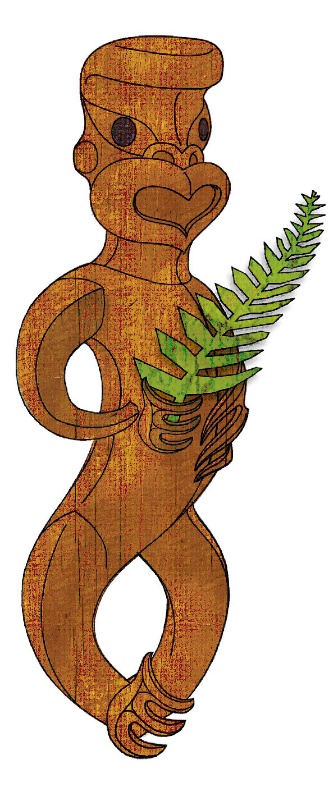 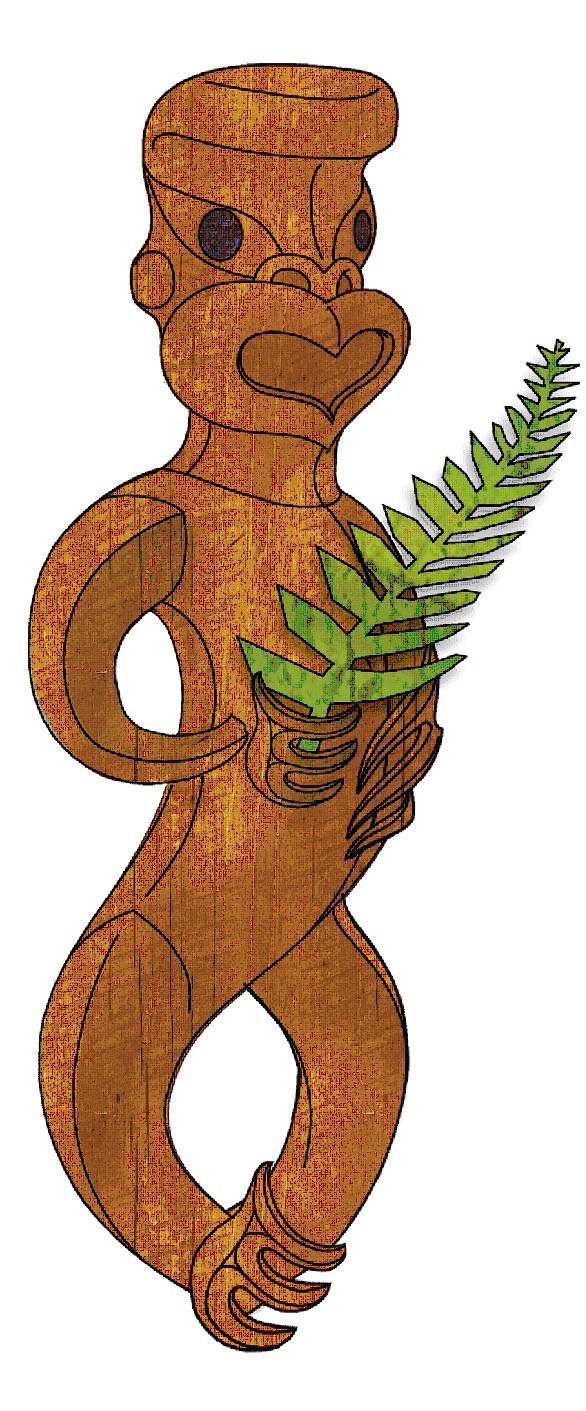 TOURISM MĀORIUNIT STANDARD 17791 (version 7)Explain kaitiaki practices in a tourism Māori context(Level 3, Credits 5)ASSESSOR BOOKLET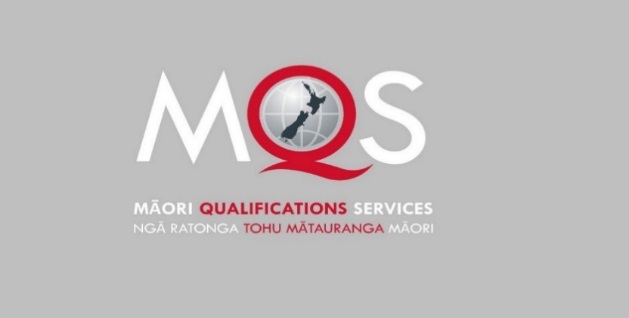 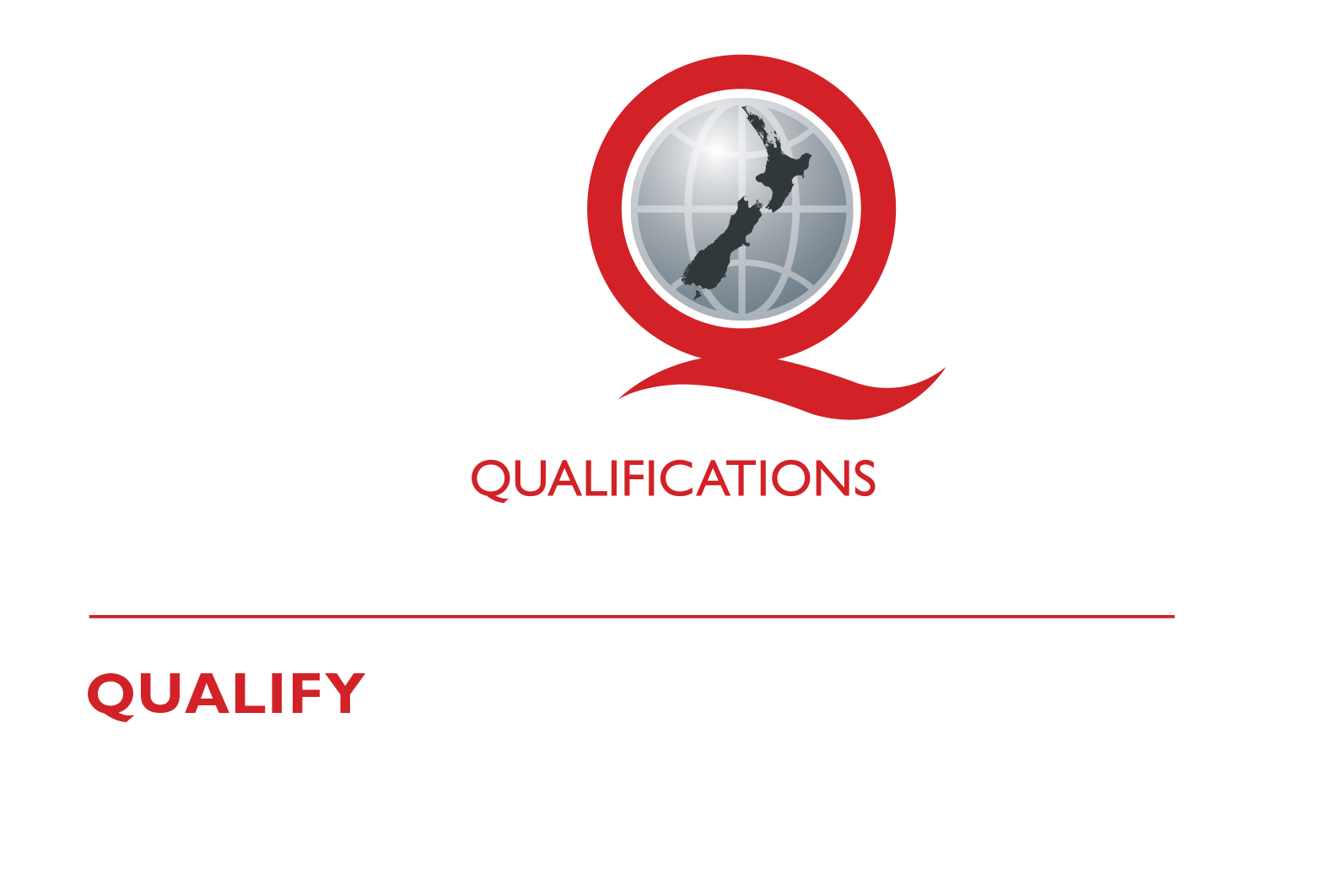 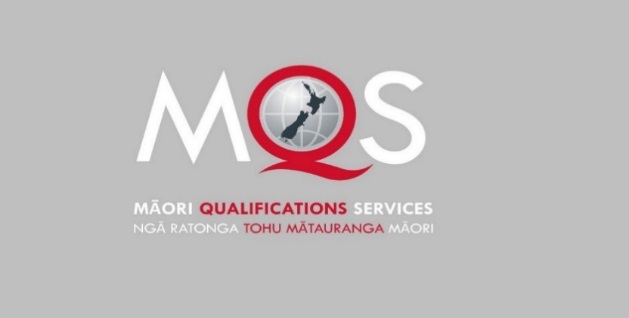 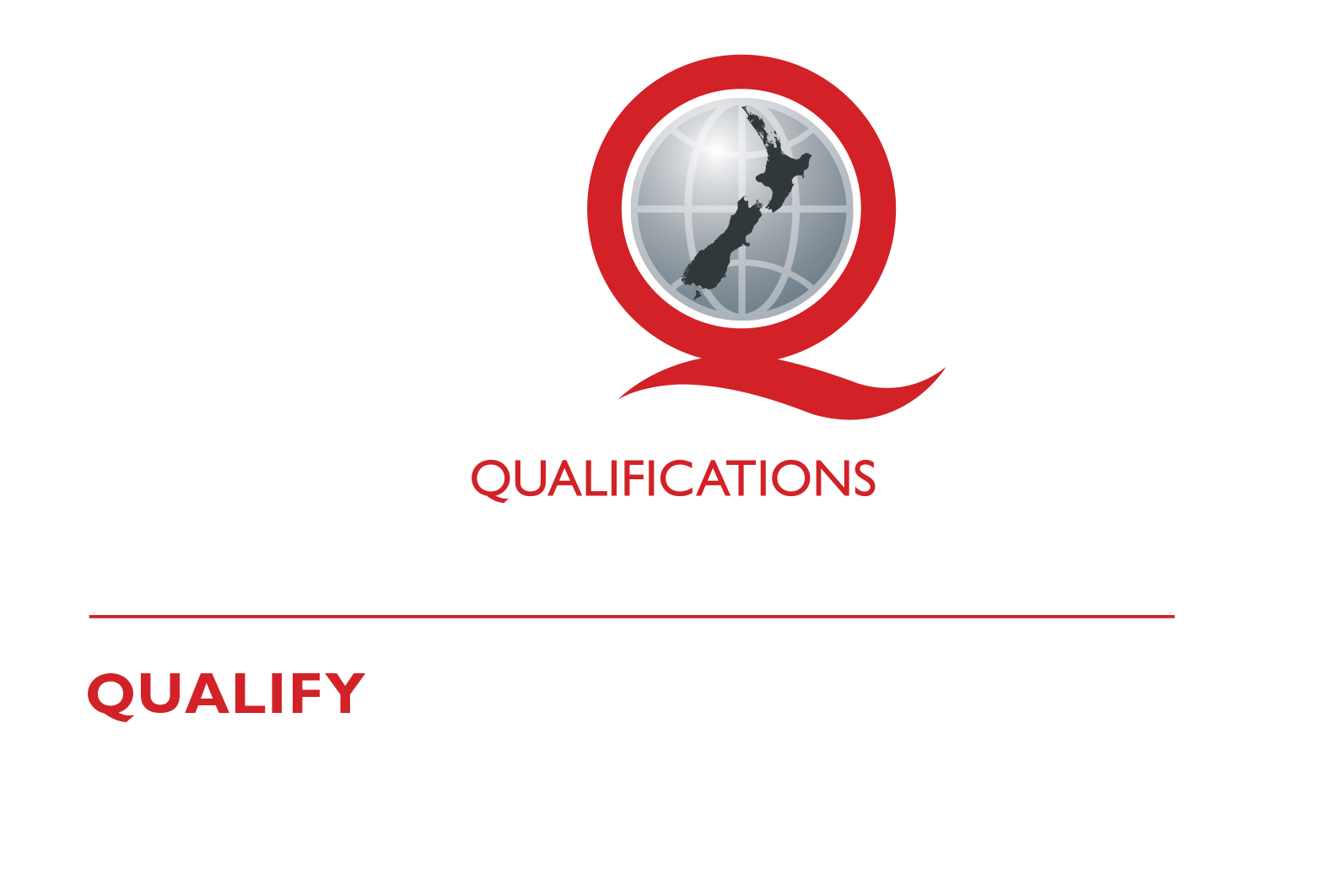 Assessor Information	Assessment criteriaThere are THREE (3) assessment tasks that the ākonga must correctly complete to gain credits for this standard.  Once the ākonga has correctly completed the tasks, the assessor must complete the assessment schedule for each ākonga.Ākonga assessment bookletThe ākonga receives this.  It outlines important information for the ākonga including:assessment and other informationassessment tasks.Ākonga assessment tasksThese sheets and any other evidence should be collected by the assessor and retained for assessment and moderation purposes.Where ākonga choose to provide oral description/evidence this must be recorded (i.e. recorded onto DVD or USB flash drive).  Where ākonga work has been selected for moderation, the DVD or USB flash drive must be included with the materials.Where a recording of the demonstration is submitted for moderation, the ākonga identification sheet (refer following link: http://www.nzqa.govt.nz/assets/Providers-and-partners/Assessment-and-moderation/mod-visevidence-cvr.doc) must be included.You will need to discuss with the ākonga the length of time they have to complete the assessment.  He ture-a-kōnui: one credit equates to 10 notional hours of teaching, practice and/or study, and assessment.AuthenticityAs per NZQA requirements:you must verify that the work submitted for assessment has been produced by the ākongayou must consider (and manage) the potential for work to have been copied, borrowed from another ākonga, photocopied from a book or downloaded from the internet.Ākonga may work with and learn from others to gather information from a variety of sources.  However, you must be clear that the work to be assessed has been processed and produced by the ākonga.To help manage authenticity of ākonga work, where the ākonga is asked to complete any written tasks, the ākonga is asked to use their own words as well as provide reference/s for their information. Please ensure you discuss this with your ākonga.For further information, please refer to the following link:http://www.nzqa.govt.nz/providers-partners/assessment-and-moderation/assessment-of-standards/generic-resources/authenticity/.ReferencingThis assessment requires the ākonga to reference his/her information.  For the purposes of this assessment, the following are examples of reference styles.Examples of referencingPreparation for moderationIt is no longer necessary to complete a Moderation Cover Sheet as this information is entered online.  If physical materials are sent for moderation, please ensure name of school and standard are included.Digital submissions can be made directly through the application at any time.Using the online External Moderation Application, schools and providers must include:a copy of the task and any key supporting resourcesa copy of the assessment scheduleup to 8 samples of student work consisting of the key materials that the assessor has used to make an assessment judgement. (ungraded unit standards: schools – 4 learner samples; providers – 3 learner samples).For moderation to occur:all files must be viewable online URLs, e.g. for student created websites, will need to be submitted as links within a document.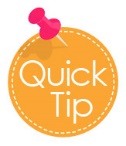 For more information on the digital moderation process, please contact your Principal Nominee or Moderation Liaison (ML).If you have any issues with preparing materials for moderation OR do not have materials to submit (i.e. you didn’t assess this standard), SPEAK to your Principal Nominee (PN) or Moderation Liaison (ML).Assessment Task 1aThese tasks assess the performance criteria of 1.11.1	Kaitiaki practices associated with Ranginui and Papatūānuku are explained in tourism Māori contextAssessment Task 1bAssessment Task 2This task assesses the performance criteria of 1.21.2	Kaitiaki practices associated with the children of Ranginui and Papatūānuku are explained in a tourism Māori context.Assessment Task 3This task assesses the performance criteria of 1.31.3	Kaitiaki practices within a local rohe are explained in terms of a tourism event or activityReferencesUNIT STANDARD 17791 (version 7)Explain kaitiaki practices in a tourism Māori context(Level 3, Credits 5)Paetae/AchievementExplain kaitiaki practices in a tourism Māori context.1Book with one authorKing, M. (2000). Wrestling with the angel: A life of Janet Frame. Auckland, New Zealand: Viking.2Course handout/Lecture notes (electronic version)Archard, S., Merry, R., & Nicholson, C. (2011). Karakia and waiata [PowerPoint slides]. Retrieved from TEPS757-11B (NET): Communities of Learners website: http://elearn.waikato.ac.nz/mod/resource/view.php?id=174650.3FilmMāori Television (Producer). (2016). Iwi Anthems, Series 2 Episode 5 [video file]. Retrieved from: http://www.maoritelevision.com/tv/shows/iwi-anthems/S02E005/iwi-anthems-series-2-episode-5.4Magazine/Newspaper article – popular/trade/general interestFox, D. (2015, 15 September). Viewpoint: Not one more acre. Mana. Retrieved from: http://www.mana.co.nz/heritage/viewpoint.html.5Personal Communication - letters, telephone conversations, emails, interviews, private social networkingSmith, J. (2016, 19 October) Personal communication.6WebpageNew Zealand Trade and Enterprise. (n.d.). Agribusiness. Retrieved from https://www.nzte.govt.nz/en/export/market-research/agribusiness/.ASSESSOR INFORMATION – ASSESSMENT TASKSOutcome 1Explain kaitiaki practices in a tourism Māori context.Find out what is meant by kaitiaki practices and how they pertain to Ranginui (sky father) and Papatūānuku (earth mother).  Record TWO kaitiaki practices (ONE from Ranginui and ONE from Papatūānuku) below and give a brief explanation (one paragraph) about each one.Find out what is meant by kaitiaki practices and how they pertain to Ranginui (sky father) and Papatūānuku (earth mother).  Record TWO kaitiaki practices (ONE from Ranginui and ONE from Papatūānuku) below and give a brief explanation (one paragraph) about each one.12From your findings above in Task 1a, explain two different kaitiaki practices and how they are applied in tourism Māori.Kaitiaki Practice 1Kaitiaki Practice 2Research THREE kāwai tipuna/atua – Tāne, Tangaroa and one other and identify TWO kaitiaki practices for each, that are appropriate to tourism Māori, that ensure the relationship between people and their environments are protected and kept in a healthy state.  When writing up your research, include the domain or realm they are kaitiaki of.Research THREE kāwai tipuna/atua – Tāne, Tangaroa and one other and identify TWO kaitiaki practices for each, that are appropriate to tourism Māori, that ensure the relationship between people and their environments are protected and kept in a healthy state.  When writing up your research, include the domain or realm they are kaitiaki of.Research THREE kāwai tipuna/atua – Tāne, Tangaroa and one other and identify TWO kaitiaki practices for each, that are appropriate to tourism Māori, that ensure the relationship between people and their environments are protected and kept in a healthy state.  When writing up your research, include the domain or realm they are kaitiaki of.Research THREE kāwai tipuna/atua – Tāne, Tangaroa and one other and identify TWO kaitiaki practices for each, that are appropriate to tourism Māori, that ensure the relationship between people and their environments are protected and kept in a healthy state.  When writing up your research, include the domain or realm they are kaitiaki of.Research THREE kāwai tipuna/atua – Tāne, Tangaroa and one other and identify TWO kaitiaki practices for each, that are appropriate to tourism Māori, that ensure the relationship between people and their environments are protected and kept in a healthy state.  When writing up your research, include the domain or realm they are kaitiaki of.TaneTaneTaneTaneTane11kaitiaki practicekaitiaki practice22kaitiaki practicekaitiaki practiceTangaroaTangaroaTangaroaTangaroaTangaroa11kaitiaki practicekaitiaki practice22kaitiaki practicekaitiaki practiceOne other kāwai tīpunaOne other kāwai tīpunaOne other kāwai tīpunaOne other kāwai tīpunaOne other kāwai tīpuna1kaitiaki practicekaitiaki practice2kaitiaki practicekaitiaki practiceTask 3	(1.3)Task 3	(1.3)Interview kaumātua, pakeke, taua, pōua, or iwi authority from your local rohe and discuss kaitiaki practices and how they relate to three different tourism events/activities.Interview kaumātua, pakeke, taua, pōua, or iwi authority from your local rohe and discuss kaitiaki practices and how they relate to three different tourism events/activities.The events/activities may be:The events/activities may be:tramping, fishing, Matariki/Puanga/Puaka celebrations, swimming, hunting, waka, awa, roto, moana, maunga, ngahere, iwi commemorations, Te Matatini, ANZAC, Waitangi celebrations.tramping, fishing, Matariki/Puanga/Puaka celebrations, swimming, hunting, waka, awa, roto, moana, maunga, ngahere, iwi commemorations, Te Matatini, ANZAC, Waitangi celebrations.Name the three events/activities below and explain the kaitiaki practices the local rohe applied to each event/activity.Name the three events/activities below and explain the kaitiaki practices the local rohe applied to each event/activity.Event/ActivityKaitiaki practice1Event/ActivityKaitiaki practice23Comments on this support materialPlease contact Māori Qualifications Services mqs@nzqa.govt.nz if you wish to suggest changes to the content of this resource.Assessment ScheduleAssessment Task 1a and 1bEvidence for AchievedGradesFind out what is meant by kaitiaki practices and how they pertain to Ranginui and PapatūānukuExplain two different kaitiaki practices and how they are applied in tourism MāoriWritten, oral or visual presentation to explain kaitiaki practices that relate to Ranginui and Papatūānuku.Task 1aThe following is an example of tauira responses:Kaitiaki is the term used for the Maori concept of guardianship, for the sky, the sea, and the land.  A kaitiaki is a guardian, and the process and practices of protecting and looking after the environment are referred to as kaitiakitanga and include rāhui and tapu.“Within the Māori worldview are values, customs and norms that give Māori people the ability to view life holistically.  One such value is the discipline of kaitiakitanga, which puts parameters around resources to protect them from exploitation.  It arouses a consciousness of what is environmentally sustainable and appropriate, and determines the boundaries that Māori need to work within to keep their environment intact and safe.  This, say the kaumātua, is the ‘seed’ that will give rise to future Māori development and involvement in the tourism industry”.  Task 1bWritten, oral or visual presentation to explain kaitiaki practices that relate to tourism Māori.The following is an example of tauira responses: Kaitiakitanga has been included in some legislation.  The Resource Management Act 1991 aims to enable sustainable management of environmental resources.  It states that people managing resources under the act must take kaitiakitanga into account.This act defines kaitiakitanga as ‘the exercise of guardianship by the tangata whenua of an area in accordance with tikanga Māori in relation to natural and physical resources; and includes the ethic of stewardship’.Kaitiakitanga allows Māori today to feel they are meeting the responsibilities and hopes of their ancestors.  It also allows non-Māori to reflect on the notion of kinship with nature, and how this idea might be useful in an environmentally threatened world.Find out what is meant by kaitiaki practices and how they pertain to Ranginui and PapatūānukuExplain two different kaitiaki practices and how they are applied in tourism MāoriJudgement for AchievedFind out what is meant by kaitiaki practices and how they pertain to Ranginui and PapatūānukuExplain two different kaitiaki practices and how they are applied in tourism MāoriExplanation will be similar to tauira example.Task 1aResponses to include:Two kaitiaki practices are explained that relate to Ranginui, Papatuanukuhttp://researcharchive.lincoln.ac.nz/dspace/bitstream/10182/111/1/TREC_Report_7.pdf Task 1bResponses to include:Two kaitiaki practices applied to tourism Māorihttp://www.newzealand.com/travel/media/features/maori-culture/maori-culture_kaitiakitanga_feature.cfmAssessment Task 2Evidence for AchievedGradesResearch THREE kāwai tipuna/atua – Tāne, Tangaroa and one other and identify TWO kaitiaki practices for each, that are appropriate to tourism Māori, that ensure the relationship between people and their environments are protected and kept in a healthy state.  When writing up your research, include the domain or realm they are kaitiaki of.Written, oral or visual presentation to explain kaitiaki practices associated with Tane, Tangaroa and one other kāwai tipuna or atua with regard to tourism Māori.The following is an example of tauira responses: Tane is considered one of the most important of the kāwai tīpuna (superior being).  He has authority over man, forests, their products the birds.  His children are the trees.  Prior to trees being felled, recognition is given to Tane through karakia and chants.Tangaroa guardian of the sea controlled the fish in all waters.  Whenever men ventured out on the ocean to catch fish they would observe the rituals such as saying a karakia and tapu in honour of Tangaroa before and after their expedition and make offerings to him by returning the first catch back to the sea.Research THREE kāwai tipuna/atua – Tāne, Tangaroa and one other and identify TWO kaitiaki practices for each, that are appropriate to tourism Māori, that ensure the relationship between people and their environments are protected and kept in a healthy state.  When writing up your research, include the domain or realm they are kaitiaki of.Judgement for AchievedResearch THREE kāwai tipuna/atua – Tāne, Tangaroa and one other and identify TWO kaitiaki practices for each, that are appropriate to tourism Māori, that ensure the relationship between people and their environments are protected and kept in a healthy state.  When writing up your research, include the domain or realm they are kaitiaki of.Explanation will be similar to tauira example.Two kaitiaki practices for Tane	Two kaitiaki practices for TangaroaTwo kaitiaki practice for a kāwai tīpuna/atua of candidate’s choiceAssessment Task 3Evidence for AchievedGradesInterview tourism industry practitioners from your local rohe and discuss kaitiaki practices and how they relate to three different tourism events/activities.Written, oral or visual presentation of responses from tourism industry practitioners regarding kaitiaki practices for a tourism event.The following is an example of a tauira response: Matariki marks the beginning of the new Māori calendar and celebrates the work of recent successful kaitiaki practices i.e.  planting of new trees and crops signalling new beginnings.  It celebrates the most advantageous time for new planting, and ceremonial offerings to the land-based gods Rongo, Uenuku and Whiro to ensure good crops for the coming year.Interview tourism industry practitioners from your local rohe and discuss kaitiaki practices and how they relate to three different tourism events/activities.Judgement for AchievedInterview tourism industry practitioners from your local rohe and discuss kaitiaki practices and how they relate to three different tourism events/activities.Explanation will be similar to tauira example.Three kaitiaki practices for three different tourism events.Overall grade (please circle)N (Not Achieved)A (Paetae/Achieved)A (Paetae/Achieved)Ākonga nameAssessor nameAssessor nameĀkonga signatureAssessor signatureAssessor signatureCompletion date